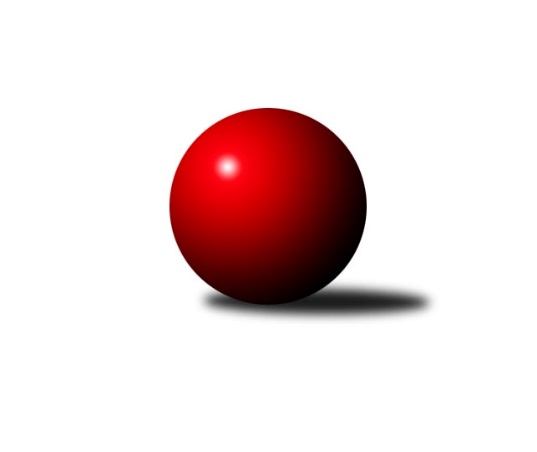 Č.3Ročník 2023/2024	30.9.2023Nejlepšího výkonu v tomto kole: 3351 dosáhlo družstvo: SK Baník Ratíškovice2. KLZ B 2023/2024Výsledky 3. kolaSouhrnný přehled výsledků:SK Baník Ratíškovice	- HKK Olomouc	6:2	3351:3159	15.0:9.0	30.9.KK Blansko 	- TJ Sokol Husovice	7:1	3301:3171	14.5:9.5	30.9.KK Vyškov˝B˝	- KK Šumperk	5:3	3272:3209	14.0:10.0	30.9.KK Šumperk	- KK Zábřeh	1:7	3163:3283	8.0:16.0	26.9.Tabulka družstev:	1.	KK Zábřeh	2	2	0	0	14.0 : 2.0 	32.5 : 15.5 	 3233	4	2.	KK Blansko	2	2	0	0	13.0 : 3.0 	30.0 : 18.0 	 3332	4	3.	SK Baník Ratíškovice	2	1	0	1	8.0 : 8.0 	23.5 : 24.5 	 3280	2	4.	TJ Sokol Husovice	2	1	0	1	7.0 : 9.0 	22.5 : 25.5 	 3180	2	5.	KK Vyškov˝B˝	3	1	0	2	9.0 : 15.0 	34.0 : 38.0 	 3011	2	6.	HKK Olomouc	3	1	0	2	9.0 : 15.0 	31.5 : 40.5 	 3063	2	7.	KK Šumperk	2	0	0	2	4.0 : 12.0 	18.0 : 30.0 	 3186	0Podrobné výsledky kola:	 SK Baník Ratíškovice	3351	6:2	3159	HKK Olomouc	Michaela Říhová	139 	 151 	 134 	151	575 	 4:0 	 477 	 120	141 	 119	97	Helena Hejtmanová	Monika Niklová	141 	 136 	 176 	135	588 	 4:0 	 514 	 127	128 	 136	123	Marcela Říhová	Hana Kordulová	119 	 129 	 130 	134	512 	 2:2 	 527 	 129	149 	 118	131	Denisa Hamplová	Mariana Kreuzingerová	143 	 131 	 139 	127	540 	 0:4 	 551 	 145	136 	 140	130	Zuzana Kolaříková	Hana Stehlíková	145 	 134 	 157 	139	575 	 2:2 	 562 	 147	126 	 146	143	Silvie Vaňková	Kateřina Fryštacká	142 	 147 	 146 	126	561 	 3:1 	 528 	 131	115 	 138	144	Jaroslava Havranovározhodčí: Michal ZdražilNejlepší výkon utkání: 588 - Monika Niklová	 KK Blansko 	3301	7:1	3171	TJ Sokol Husovice	Natálie Součková	140 	 123 	 149 	143	555 	 1:3 	 581 	 150	147 	 132	152	Eliška Dvořáková	Lenka Kalová st.	147 	 140 	 146 	126	559 	 4:0 	 498 	 132	132 	 118	116	Lenka Kričinská	Lucie Nevřivová	128 	 142 	 128 	156	554 	 2:2 	 536 	 130	162 	 126	118	Markéta Gabrhelová	Eva Wendl	120 	 143 	 155 	122	540 	 2:2 	 506 	 130	124 	 126	126	Eva Putnová	Helena Daňková	135 	 148 	 135 	115	533 	 3:1 	 521 	 129	131 	 129	132	Blanka Sedláková	Zdeňka Ševčíková	138 	 146 	 133 	143	560 	 2.5:1.5 	 529 	 139	121 	 133	136	Lenka Hanušovározhodčí: Jindřiška Klimešová, Jan ŠmerdaNejlepší výkon utkání: 581 - Eliška Dvořáková	 KK Vyškov˝B˝	3272	5:3	3209	KK Šumperk	Zuzana Štěrbová	147 	 145 	 146 	130	568 	 3:1 	 511 	 121	119 	 140	131	Brigitte Marková	Aneta Vidlářová	115 	 132 	 137 	133	517 	 1:3 	 557 	 142	133 	 135	147	Kateřina Petková	Tereza Vidlářová	110 	 130 	 150 	152	542 	 4:0 	 497 	 101	115 	 148	133	Pavlína Keprtová	Michaela Kouřilová	146 	 152 	 134 	149	581 	 3:1 	 509 	 121	131 	 146	111	Olga Sedlářová	Darina Kubíčková	144 	 138 	 121 	140	543 	 2:2 	 555 	 127	129 	 137	162	Pavlína Gerešová	Vendula Štrajtová	150 	 117 	 117 	137	521 	 1:3 	 580 	 145	157 	 136	142	Růžena Smrčkovározhodčí: František JelínekNejlepší výkon utkání: 581 - Michaela Kouřilová	 KK Šumperk	3163	1:7	3283	KK Zábřeh	Lucie Vojteková	123 	 156 	 132 	115	526 	 2:2 	 543 	 144	127 	 128	144	Romana Švubová	Tereza Vepřková	133 	 119 	 107 	134	493 	 1:3 	 556 	 129	132 	 145	150	Lenka Kubová	Pavlína Keprtová	149 	 124 	 145 	138	556 	 1:3 	 587 	 163	138 	 142	144	Jitka Killarová	Brigitte Marková	121 	 133 	 116 	138	508 	 1:3 	 518 	 127	116 	 134	141	Dana Wiedermannová	Růžena Smrčková	145 	 132 	 143 	153	573 	 3:1 	 500 	 120	135 	 116	129	Olga Ollingerová	Olga Sedlářová	120 	 148 	 126 	113	507 	 0:4 	 579 	 129	159 	 133	158	Lenka Horňákovározhodčí: Martin SedlářNejlepší výkon utkání: 587 - Jitka KillarováPořadí jednotlivců:	jméno hráče	družstvo	celkem	plné	dorážka	chyby	poměr kuž.	Maximum	1.	Eliška Dvořáková 	TJ Sokol Husovice	576.50	371.0	205.5	3.5	2/2	(581)	2.	Růžena Smrčková 	KK Šumperk	576.50	385.0	191.5	1.0	2/2	(580)	3.	Zdeňka Ševčíková 	KK Blansko 	574.00	371.5	202.5	3.0	2/2	(588)	4.	Lucie Nevřivová 	KK Blansko 	574.00	375.0	199.0	3.0	2/2	(594)	5.	Eva Wendl 	KK Blansko 	571.50	374.0	197.5	2.5	2/2	(603)	6.	Lenka Kalová  st.	KK Blansko 	571.50	375.5	196.0	2.0	2/2	(584)	7.	Jitka Killarová 	KK Zábřeh	570.00	382.5	187.5	3.0	2/2	(587)	8.	Hana Stehlíková 	SK Baník Ratíškovice	567.00	369.5	197.5	1.0	1/1	(575)	9.	Monika Niklová 	SK Baník Ratíškovice	560.00	367.0	193.0	5.0	1/1	(588)	10.	Kateřina Fryštacká 	SK Baník Ratíškovice	559.00	377.0	182.0	4.0	1/1	(561)	11.	Lenka Horňáková 	KK Zábřeh	551.50	372.0	179.5	4.5	2/2	(579)	12.	Michaela Říhová 	SK Baník Ratíškovice	550.50	380.0	170.5	8.5	1/1	(575)	13.	Zuzana Kolaříková 	HKK Olomouc	548.50	365.5	183.0	3.5	2/3	(551)	14.	Zuzana Štěrbová 	KK Vyškov˝B˝	547.00	368.8	178.3	3.3	2/2	(600)	15.	Silvie Vaňková 	HKK Olomouc	545.50	353.0	192.5	3.0	2/3	(562)	16.	Mariana Kreuzingerová 	SK Baník Ratíškovice	540.00	366.0	174.0	4.0	1/1	(540)	17.	Lenka Kubová 	KK Zábřeh	540.00	378.0	162.0	11.0	2/2	(556)	18.	Blanka Sedláková 	TJ Sokol Husovice	536.50	352.5	184.0	4.0	2/2	(552)	19.	Lenka Hanušová 	TJ Sokol Husovice	534.50	373.5	161.0	5.5	2/2	(540)	20.	Lenka Složilová 	HKK Olomouc	529.00	365.0	164.0	8.5	2/3	(535)	21.	Dana Wiedermannová 	KK Zábřeh	528.00	365.5	162.5	10.0	2/2	(538)	22.	Vendula Štrajtová 	KK Vyškov˝B˝	527.25	344.5	182.8	2.3	2/2	(550)	23.	Pavlína Keprtová 	KK Šumperk	526.50	366.5	160.0	8.5	2/2	(556)	24.	Darina Kubíčková 	KK Vyškov˝B˝	523.50	367.5	156.0	7.3	2/2	(543)	25.	Natálie Součková 	KK Blansko 	521.50	350.0	171.5	4.5	2/2	(555)	26.	Eva Putnová 	TJ Sokol Husovice	520.00	356.5	163.5	8.0	2/2	(534)	27.	Helena Daňková 	KK Blansko 	519.50	354.0	165.5	5.5	2/2	(533)	28.	Denisa Hamplová 	HKK Olomouc	518.33	351.7	166.7	9.7	3/3	(527)	29.	Hana Kordulová 	SK Baník Ratíškovice	512.00	352.0	160.0	6.0	1/1	(512)	30.	Dana Brůčková 	SK Baník Ratíškovice	510.00	356.0	154.0	9.0	1/1	(510)	31.	Brigitte Marková 	KK Šumperk	509.50	341.0	168.5	11.5	2/2	(511)	32.	Olga Sedlářová 	KK Šumperk	508.00	341.5	166.5	9.0	2/2	(509)	33.	Marcela Říhová 	HKK Olomouc	504.33	355.7	148.7	10.0	3/3	(514)	34.	Lenka Kričinská 	TJ Sokol Husovice	497.50	354.0	143.5	12.5	2/2	(498)	35.	Aneta Vidlářová 	KK Vyškov˝B˝	480.75	346.5	134.3	17.0	2/2	(552)	36.	Jana Stehlíková 	HKK Olomouc	474.50	338.0	136.5	8.5	2/3	(482)	37.	Ivana Navrátilová 	HKK Olomouc	460.00	326.5	133.5	13.5	2/3	(465)		Michaela Kouřilová 	KK Vyškov˝B˝	581.00	361.0	220.0	4.0	1/2	(581)		Kateřina Petková 	KK Šumperk	557.00	355.0	202.0	6.0	1/2	(557)		Pavlína Gerešová 	KK Šumperk	555.00	390.0	165.0	12.0	1/2	(555)		Romana Švubová 	KK Zábřeh	543.00	355.0	188.0	3.0	1/2	(543)		Markéta Gabrhelová 	TJ Sokol Husovice	536.00	383.0	153.0	7.0	1/2	(536)		Marcela Balvínová 	KK Zábřeh	533.00	371.0	162.0	10.0	1/2	(533)		Jaroslava Havranová 	HKK Olomouc	528.00	362.0	166.0	5.0	1/3	(528)		Lucie Vojteková 	KK Šumperk	526.00	373.0	153.0	16.0	1/2	(526)		Kamila Chládková 	KK Zábřeh	510.00	363.0	147.0	13.0	1/2	(510)		Tereza Vidlářová 	KK Vyškov˝B˝	509.50	359.5	150.0	10.0	1/2	(542)		Olga Ollingerová 	KK Zábřeh	500.00	335.0	165.0	4.0	1/2	(500)		Markéta Smolková 	TJ Sokol Husovice	494.00	346.0	148.0	16.0	1/2	(494)		Tereza Vepřková 	KK Šumperk	493.00	357.0	136.0	18.0	1/2	(493)		Helena Hejtmanová 	HKK Olomouc	477.00	348.0	129.0	14.0	1/3	(477)		Hana Fialová 	KK Vyškov˝B˝	444.00	312.0	132.0	18.0	1/2	(444)		Lucie Horalíková 	KK Vyškov˝B˝	429.00	288.0	141.0	14.0	1/2	(429)Sportovně technické informace:Starty náhradníků:registrační číslo	jméno a příjmení 	datum startu 	družstvo	číslo startu24736	Helena Hejtmanová	30.09.2023	HKK Olomouc	1x
Hráči dopsaní na soupisku:registrační číslo	jméno a příjmení 	datum startu 	družstvo	9881	Pavlína Keprtová	26.09.2023	KK Šumperk	7754	Jaroslava Havranová	30.09.2023	HKK Olomouc	25713	Tereza Vepřková	26.09.2023	KK Šumperk	25847	Lucie Vojteková	26.09.2023	KK Šumperk	Program dalšího kola:4. kolo			TJ Sokol Husovice - -- volný los --	14.10.2023	so	9:30	KK Šumperk - SK Baník Ratíškovice	14.10.2023	so	10:00	HKK Olomouc - KK Blansko 	14.10.2023	so	15:30	KK Zábřeh - KK Vyškov˝B˝	Nejlepší šestka kola - absolutněNejlepší šestka kola - absolutněNejlepší šestka kola - absolutněNejlepší šestka kola - absolutněNejlepší šestka kola - dle průměru kuželenNejlepší šestka kola - dle průměru kuželenNejlepší šestka kola - dle průměru kuželenNejlepší šestka kola - dle průměru kuželenNejlepší šestka kola - dle průměru kuželenPočetJménoNázev týmuVýkonPočetJménoNázev týmuPrůměr (%)Výkon2xMonika NiklováRatíškovice5882xMonika NiklováRatíškovice109.975881xMichaela KouřilováVyškov B5811xMichaela KouřilováVyškov B109.475813xEliška DvořákováHusovice5812xRůžena SmrčkováŠumperk109.285802xRůžena SmrčkováŠumperk5803xEliška DvořákováHusovice108.75811xHana StehlíkováRatíškovice5751xHana StehlíkováRatíškovice107.545751xMichaela ŘíhováRatíškovice5751xMichaela ŘíhováRatíškovice107.54575